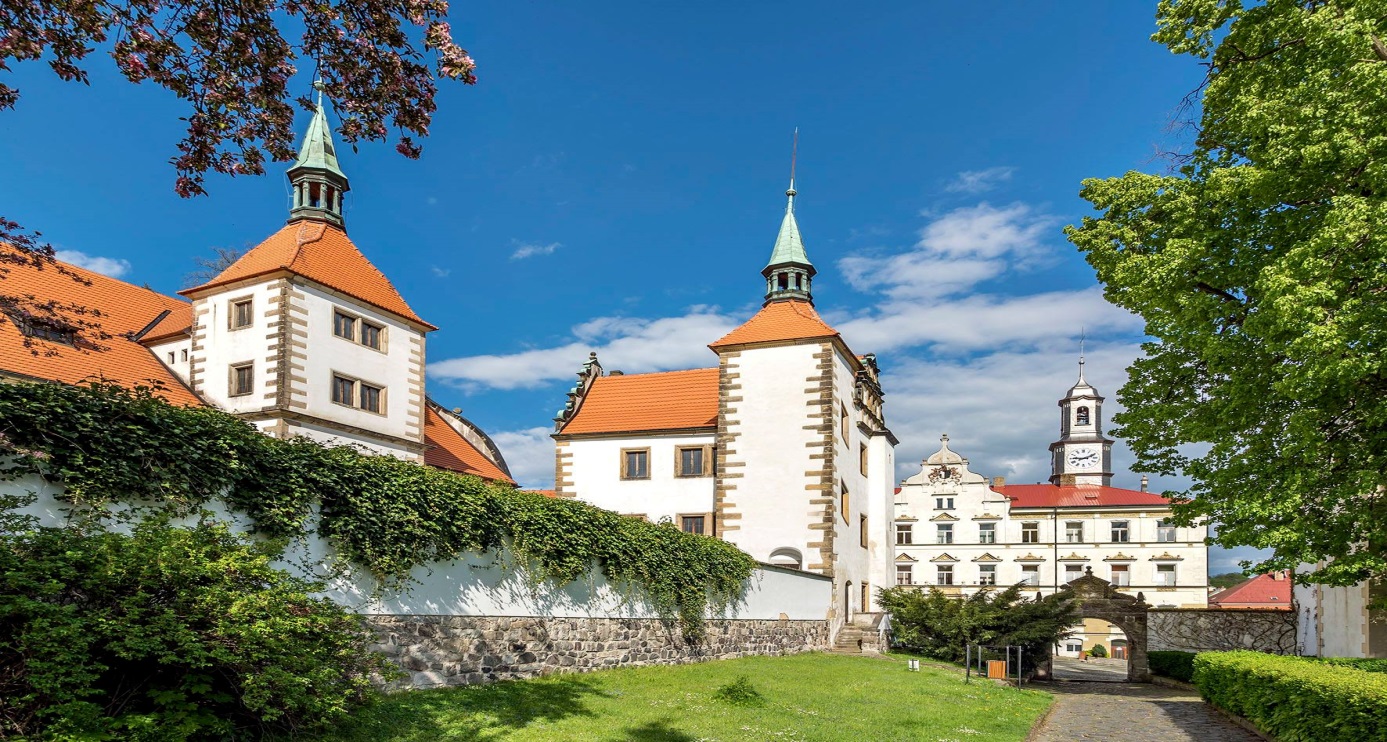 Střednědobý výhled rozpočtu na roky 2018 – 2019 (aktualizace)Projednánoradou města                                            dne:   27. 3. 2017zastupitelstvem města                          dne:   5. 4. 2017Zpracoval:  Bc. Lenka Sluková – vedoucí finančního odboruZveřejněno dne:            16. 3. 2017                    Sejmuto dne: 5. 4. 2017     Schváleno dne:               5. 4. 2017Usnesení zastupitelstva města č.  49/2017FinancováníV roce 2017 schválena a přijata Smlouva o úvěru s KB, a. s. na rekonstrukci mostu Sokolovská ul. a na rozšíření kapacity budovy mateřské školy v Benešově nad Ploučnicí.Čerpání:          v roce 2017      10 500 tis. Kč                         v roce 2018        4 500 tis. Kč Počátek splácení 15. 1. 2018. Výše ročních splátek 3 000 tis. Kč. Poslední splátka 15. 12. 2022. Úvěr bude splácen z přebytků hospodaření minulých let a z dotace EU.V tis. KčRokRok20182019Zůstatek účtu předchozího roku98007000Třída 1Daňové příjmy                                                  ř.40103800038000Třída 2Nedaňové příjmy                                             ř.402045004500Třída 3Kapitálové příjmy                                             ř.403000Třída 4Přijaté dotace                                                   ř.404041004100Příjmy celkem po konsolidaci                                              ř.4200Příjmy celkem po konsolidaci                                              ř.42004660046600Třída 5Běžné (neinvest.výdaje)                                ř.42104000040000Třída 6Kapitálové (invest.výdaje)                            ř.422042004300Výdaje celkem po konsolidaci                                           ř.4430Výdaje celkem po konsolidaci                                           ř.44304420044300Příjmy z financováníPříjmy z financováníÚvěry krátkodobé (do 1 roku)                      pol. 811300Úvěry dlouhodobé                                         pol. 812300Příjmy z financování celkem00Výdaje z financováníVýdaje z financováníSplátka krátkodobých úvěrů                      pol.811400Splátka dlouhodobých úvěrů                     pol.812452005200Výdaje z financování celkem52005200Saldo příjmů a výdajů24002300Financování splátka úvěru-5200-5200Financování celkem2800-2900 Hotovost na konci roku70004100Rozvaha Dlouhodobé závazky – účet 451 17 12RozvahaDlouhodobé pohledávky 462 - 471500500